Publicado en Barcelona el 16/10/2020 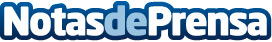 JOBarcelona '20: el evento ideal para participar en caso de buscar trabajo o prácticasMás de 60 compañías líderes se darán cita para ofrecer oportunidades profesionales y dar las claves para impulsar la carrera laboral a universitarios, CFGS y titulados junior en la VIII Edición de JOBarcelona. Del 20 al 22 de octubre, se emitirán webinars y workshops de orientación profesional con el fin de reclutar el mejor talento junior. Para más información, visita nuestra web www.jobarcelona.comDatos de contacto:Talent Point HR Consultingwww.jobarcelona.com937558727Nota de prensa publicada en: https://www.notasdeprensa.es/jobarcelona-20-el-evento-ideal-para-participar Categorias: Internacional Nacional Emprendedores E-Commerce Recursos humanos Webinars http://www.notasdeprensa.es